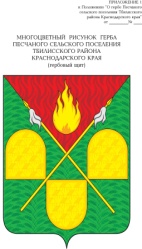 АДМИНИСТРАЦИЯ ПЕСЧАНОГО СЕЛЬСКОГО ПОСЕЛЕНИЯ ТБИЛИССКОГО РАЙОНАПОСТАНОВЛЕНИЕот 5 февраля 2019 года                                                                                   №  4х. ПесчаныйОб утверждении сметной документацииВ целях реализации мероприятий подпрограммы «Строительство, реконструкция, капитальный ремонт и ремонт автомобильных дорог общего пользования местного значения на территории Краснодарского края» государственной программы Краснодарского края «Развитие сети автомобильных дорог Краснодарского края» на 2019 год, улучшения инвестиционного климата на территории Песчаного сельского поселения Тбилисского района и транспортно-эксплуатационных характеристик существующей улично-дорожной сети, руководствуясь статьями 8, 31 устава Песчаного сельского поселения Тбилисского района, постановляю:1. Утвердить сметную документацию на реализацию мероприятий подпрограммы «Строительство, реконструкция, капитальный ремонт и ремонт автомобильных дорог общего пользования местного значения на территории Краснодарского края» государственной программы Краснодарского края «Развитие сети автомобильных дорог Краснодарского края» на 2019 год в Песчаном сельском поселении Тбилисского района, разработанную индивидуальным предпринимателем Горловой Е.А. со следующими стоимостными показателями в ценах на 5 февраля 2019 года:- «Ремонт ул. Октябрьской от ПК 0+00 (ул. Красная) до ПК 4+97 в          х. Песчаный», стоимостью 3612,925 (Три миллиона шестьсот двенадцать тысяч девятьсот двадцать пять) рублей, протяженностью 0,497 км.- «Ремонт ул. Выездной от ПК 0+00 (ул. Гагарина) до ПК 2+52                (ул. Зеленая) в х. Песчаный», стоимостью 1403,886 (Один миллион четыреста три тысячи восемьсот восемьдесят шесть) рублей, протяженностью 0,252 км.2. Контроль за выполнением настоящего постановления оставляю за собой.3. Постановление вступает в силу со дня его подписания.Глава Песчаного сельского поселения Тбилисского района                                                        Н.В. Палатина